Методическая разработка  внеклассного мероприятияпо правилам дорожного движенияДорожный ЕралашМы выбираем жизнь!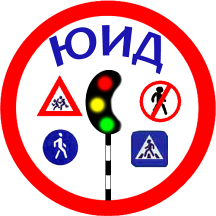 Автор – составитель: Золотова Мария Юрьевна Учитель 1 квалификационной категорииМБОУ СОШ п.Стан-ШелокшаКстовский р-нНижегородская область                           (Все выступление проходит на фоне презентации « Дорожный ералаш»)   Ход мероприятия1ученик:Всем,всем, добрый день!Вас приветствует отряд ЮИД« Светофор»( Музыка «Ералаш) Мальчишки и девчонки. А также их родители. О правилах движения Услышать не хотите ли?Вместе: О правилах движенияМы расскажем вамО правилах, которыеНужны сегодня нам.1 ученик:Будь ты ребёнок или взрослый, Пешеход или шофер,Постичь всем правила поможет – Агитбригада –Все участники:  «Светофор»!Все участники исполняют песню «Утро начинается» из м/фильма «Чучело Мяучело»Утро начинается, начинаетсяГород просыпается, просыпается. 
По дорогам побежали и мотором заурчали 
Автобусы, машины – резиновые шины. 
Раз, два – город, три, четыре, пять – 
По улицам опять твоим идем гулять. Вместе с вами мы идем гулять!Здравствуй, город! 2.Чтоб по улицам шагать,Надо очень много знать.И, конечно, без сомненияПомнить  правила движения!1.Бурлит в движенье мостовая.Увидел Коля друга впереди:Подумаешь, машины и …трамваи.Ему б быстрей дорогу перейти.2.Не пострадает только тот,Кто ходит там,Где пешеходный переход.3. Где улицу надо тебе перейтиО правиле помни простом4. Мы с приятелем вдвоёмЗамечательно живём!5. Мы такие с ним друзья –куда он, туда и я!4. А ещё мы футболисты,Тренируемся везде.5. и в условиях экстрима –Позавидует Пеле!(мяч летит на проезжую часть, скрипят тормоза. 5.Вдоль дороги Таня скачет.У нее красивый мячик.Озорник из рук упал,Угодил под самосвал.(Девочка плачет).4.Тише, Танечка, не плачь,Мама купит новый мяч.1.Это, право, не беда.Хорошо, что ты цела.2Не играй ты у дороги–Будут целы руки, ноги.Вместе.Вы запомните, друзья:У шоссе играть нельзя!6 ученик:Транспорт разный на дороге: 
Легковой и грузовой, 
Государственный и частный, 
Пассажирский городской. 7 ученик:Рядом дорога - шутить с ней опасно!Влево и вправо идущий смотри Автомобили летят, как ракеты -Лишь на зеленый по зебре иди!1 ученик:Не случилась, чтоб беда Ты смотри туда-сюда Обходи автобус сзади А трамвай лишь впереди.2. Смотрите ребята вашей жизни радиЗапомните троллейбус мы обходим сзади3 ученик:И проспекты,  и  бульвары –Всюду  улицы  шумны.Проходи  по  тротуару  Только  с  правой  стороны.4.Мы за городом вдвоем по обочине идем Той, что с левой стороны. Все машины нам видны.5 ученик:Ограничений очень много
Велосипедам на дороге.Кататься нужно осторожно.И только там где точно можно.
На трассы нам закон гласит,
Велосипедам въезд закрыт.6 Любителей кататься Вблизи проезжей  частиПорой подстерегает Огромное несчастье!5 ученик:Закон дорог мудр и строгИ ты не забывай его дружок.Мало, чтоб его все знали, Надо, чтобы выполняли!Тогда можно поручитьсяБеды дорожной не случится.Исполняется куплет песни «О дорожных знаках»  На стройных ножкахВдоль дорогСтоят кругом плакатикиГде треугольник, где кружок,И разные квадратики.И не заметить не возможноИ мимо не пройти никакЗнак дорожныйЗнак дорожныйДорожный знак.4 ученик:Знаки важные дорожные – Компас взрослых и ребят.5 ученик:Дети,Будьте осторожны!6 ученик:Знайте,Что нельзя, что можно!7 ученик:ВыполняйтеНепреложноВсе, что знаки говорят!Звучит  музыка, девочка идет, задрав вверх, голову и пальцем что-то считает.1.Наша Вика все мечтает,По пути ворон считает,И вокруг себя, конечно,Ничего не замечает.Сигнал машины.2.Водитель волнуется,Он весь в тревоге:Ты ведь не в цирке,А на дороге.Не успеешь «Ах!» сказать.Здесь ворон нельзя считать.Вместе.1.Пешеходы, пешеходы!Будьте бдительны!Берегите себя и водителей.2.Не гоните, водители,Вы ведь тоже родители!3.Ходить по улицам опасно,Когда у вас вниманья нет.Но есть, друзья, зеленый, красныйИ очень нужный желтый свет.4.Для тебя горят они,Светофорные огни.Вместе Красный– стой!Желтый– жди!А зеленый свет– иди! 5:Пешеходный переходприглашает нас вперёдТолько начинать движеньеможно на зелёный свет.6.На дорогах с давних порПоселился светофор,Он и вежливый, и строгий, 
Он известен на весь мир. 
Он на улице широкой. Самый главный командир.  Исполняется припев песни «Кнопка вызова светофора» Словно чудоЗеленый свет откроет нам дорогуИ радости не скроют пешеходыУлыбки нежные даряИ без спораЧто кнопка вызывного светофораПомощник для любогоИ конечно она придумана не зря.        Дети с буквами по очереди поднимают их. Говорят все вместе.Дети: С - соблюдайте, Т – требования, О - осторожного, П – передвижения!Сумейте вовремя сказать себе «СТОП!», и ваше здоровье и жизнь будут в безопасности. 1.СТОП! – когда вы решили идти на красный свет светофора.2.СТОП! – когда перебегаете улицу перед близко идущим транспортом.3.СТОП! – когда превращаете проезжую часть в игровое поле.4.СТОП! – когда пренебрегаете правилами дорожного движения.              1. Помни! На дорогах трудностей так много!             2. Помни! На дорогах тысячи машин!             3. Помни! Перекрёстков много на дорогах!Вместе:   Помни - эти правила нужны!3 ученик:Правила! Правила! Правила! Правила!
Инспекция безопасности не зря их составила!
4 ученик:Соблюдайте! Учите! Следите! И знайте!
В книгах, по радио, на Интернет-сайте!
Много информации полезной и важной.Каждому из вас пригодится однажды!
5. Безопасности формула есть - надо видеть, предвидеть, учесть                  По возможности все избежать и, где надо, на помощь позвать.Вместе:   Правила дорожные знать каждому положено!6 ученик:Давайте будем вместе жизнь спасатьДруг другу каждый день и час.Давайте будем знаки изучать,Хоть трудно это и подчас.7 ученик:Машины вечно мчатся вдаль спеша,Но знай: дорога зло таит.И пусть вам всем на жизненном пути – «Зеленый только свет горит».Песня «Правила дорожного движения»                Этот мир состоит из пешеходов,                Из машин и из шоферов, и конечно из дорог!                Чтобы все в этом мире жили дружно,                Непременно всем нам нужно жить по правилам, дружок!               Соблюдайте их, друзья! Нам без них никак нельзя!               Пешеходы и шоферы Правила Дорожного Движения!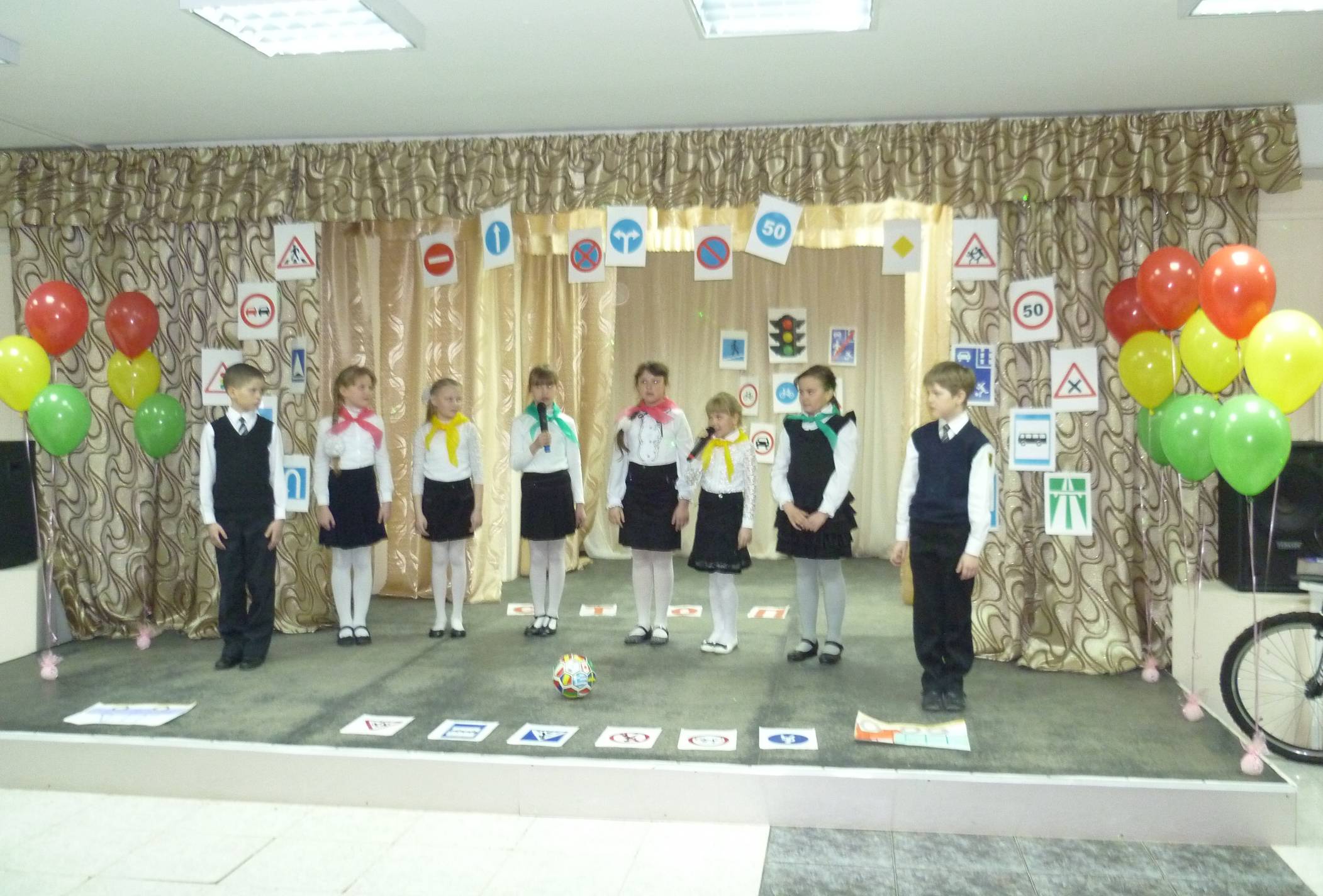 